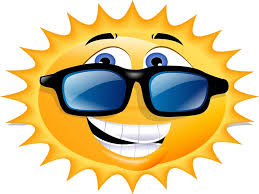 Tisztelt Szülők! Értesítjük Önöket, hogy intézményünkben 	a nyári zárva tartás időpontja:	2019. augusztus 05. (hétfő) – augusztus 26. (hétfő)Szünet előtti utolsó nevelési nap augusztus 02. péntekSzünet utáni első nevelési nap augusztus 27. kedd		Tisztelettel: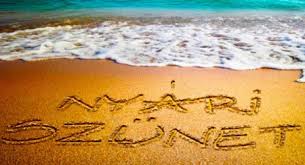 Világos CsabánéintézményvezetőGyenesdiás, 2019. február 08.